ISTANZAAll’Organismo per la Composizione della Crisi dell’ODCEC di SienaOggetto: Istanza di ammissione al servizio di gestione della crisi di sovraindebitamento Dati anagrafici e origine debiti:Il/La sottoscritto/a			 nato/a a 		 il 		 e residente a 	        ( ) CAP  	   	in Via	  		n  , C.F.		 Recapiti telefonici _______________________________________________,indica quale domicilio al quale far pervenire tutte le comunicazioni della presente istanza la presente casella di posta elettronica certificata (PEC) __________________________________________________________________________ e recapito email ordinaria____________________________________________________________________________. CONSUMATORE debiti derivanti da DITTA INDIVIDUALE / PICCOLA IMPRESAIl/La sottoscritto/a						nato/a a					il			 e residente a	(		) CAP 		 in Via						 n	 , C.F.		e-mail					Tel/Cell 		/				 Rappresentante Legale/Titolare dell’azienda individuale 										 Con sede in (indirizzo) 				 Comune 		 (		) CAP 			 IVA			e-mail		PEC	o CODICE UNIVOCO (fatturazione elettronica)	 DEBITORE INCAPIENTE – (compilare “dati anagrafici”)(Nel caso in cui l’istante sia accompagnato da un Advisor:)il/la quale dichiara di voler ricevere le comunicazioni inerenti la presente procedura, rappresentato da		con	studio	a			inVia		n. 	, codice fiscale: 		 PEC: 	 e-mail 		 Tel.		 presso il quale dichiara di voler ricevere le comunicazioni inerenti la presente procedura (allegare procura)Premesso chequale “debitore”, versa in una situazione di sovraindebitamento, tale da determinare una rilevante difficoltà ad adempiere regolarmente alle proprie obbligazioni;ha intenzione di avvalersi di una delle Procedure disciplinate dal Codice della Crisi di impresa e dell’insolvenza di cui al Decreto Legislativo 12 gennaio 2019 n. 14 e successive modificazioni;che l’istante non è assoggettabile a Procedure concorsuali diverse da quelle regolate dall’articolo 65 del Codice della Crisi di impresa e dell’insolvenza;che risulta pertanto necessaria l’individuazione di un Organismo di composizione della crisi, con l’ausilio del quale individuare la procedura più consona a fronteggiare la situazione di sovraindebitamento;che l’istante si impegna sin da ora a collaborare con l’organismo di composizione della crisi fornendo allo stesso ogni documentazione utile alla ricostruzione della sua effettiva situazione economica e patrimoniale;-tutto ciò premesso, il sottoscrittochiedea codesto Organismo, ai fini dell’accesso ad una delle Procedure di composizione della crisi da sovraindebitamento, la nomina di un Gestore della Crisi.A tal fine allega:Schede dalla “A” alla “M”2copia della C.I. (in corso di validità) e C.F.copie (e non originali) dei dimostrativi allegati (v. Elenco documentazione istanza occ)copia del bonifico € 270,00 + IVA (€ 329,40 iva inc.)Il versamento dovuto potrà essere effettuato a mezzo bonifico bancario a favore: Ordine Dottori Commercialisti ed Esperti Contabili di Siena – c/c di tesoreria IBAN: IT 48 E 01030 14200 000006235778 BANCA Monte dei Paschi di Siena, filiale di Siena– causale: Spese di deposito istanza sig./sig.ra  Compilare la parte sottostante per la fatturazione:soggetto con P. Iva:codice univoco 	  PEC 	persona fisicaC.F. 	Con osservanza.Luogo e dataFirma del richiedente(Firma dell’eventuale advisor/accompagnatore) Dott./Avv./Sig.	ALLEGATO “A” ALL’ISTANZA DEL SIG./SIG.RA	 ANAGRAFICA DEL RICHIEDENTECognome 	Nome 	Mi impegno a comunicare all’ Organismo di Composizione della Crisi Commercialisti Siena ogni cambiamento di indirizzo e dei recapiti sopra indicati.ATTIVITÀ LAVORATIVA DEL RICHIEDENTEAttualmente svolge attività Lavorativa?	SI       NO  Se “SI”:	Autonoma:ProfessioneSe commerciante o artigiano specificare il settore		 Iscrizione Camera di Commercio N. 	Città 	Anno 		 Indirizzo				  Dipendente:Dirigente     Impiegato     Operaio  Datore di lavoro 	 Indirizzo		 Data di assunzione	   In pensione:dall’Anno 	Precedente attività 		Cassa integrato/a:dall’Anno 	Settore attività 		Disoccupato/a:dal 	Reddito mensile netto 	 Reddito annuale lordo 	 Data 	Firma del richiedenteALLEGATO “B” ALL’ISTANZA DEL SIG./SIG.RA	 COINTESTATARIO/A – CODEBITOREANAGRAFICA DEL COINTESTATARIO/A – CODEBITORE (coniuge, convivente o altro)Cognome 				Nome 				 Luogo di nascita					Data 			 Residenza (indirizzo) 										 Comune	(		) CAP 		C.F. 					 e-mail		PEC				Recapiti telefonici 	/	 	/	 	/	(abitazione)	(cellulare)	(studio)Mi impegno a comunicare all’ Organismo di Composizione della Crisi Commercialisti Siena ogni cambiamento di indirizzo e dei suddetti recapiti.ATTIVITÀ LAVORATIVA DEL COINTESTATARIO – CODEBITOREAttualmente svolge attività Lavorativa?	SI		NO	Se “SI”:	Autonoma:ProfessioneSe commerciante o artigiano specificare il settore		 Iscrizione Camera di Commercio N. 	Città 	Anno 		 Indirizzo				  Dipendente:Dirigente     Impiegato     Operaio  Datore di lavoro 	 Indirizzo		 Data di assunzione	   In pensione:dall’Anno 	Precedente attività 	  Cassa integrato/a:dall’Anno 	Settore attività 	  Disoccupato/a:dal 	Reddito mensile netto 	 Reddito annuale lordo 	 Data 	Firma del richiedenteFirma del cointestatario/a-codebitoreALLEGATO “C” ALL’ISTANZA DEL SIG./SIG.RA	 ULTERIORE COINTESTATARIO/FIDEIUSSORE/TERZIANAGRAFICA DI UN ULTERIORE COINTESTATARIO/FIDEIUSSORECognome 				Nome 				 Luogo di nascita					Data 			 Residenza (indirizzo) 										 Comune	 (		 ) CAP 		 C.F. 					 Comune	(		) CAP 		C.F. 					 e-mail		PEC				Recapiti telefonici 	/	 	/	 	/	(abitazione)	(cellulare)	(studio)Mi impegno a comunicare all’ Organismo di Composizione della Crisi Commercialisti Siena ogni cambiamento di indirizzo e dei suddetti recapiti.ATTIVITÀ LAVORATIVA DELL’ULTERIORE COINTESTATARIO/FIDEIUSSOREAttualmente svolge attività Lavorativa?	SI		NO	Se “SI”:	Autonoma:ProfessioneSe commerciante o artigiano specificare il settore		 Iscrizione Camera di Commercio N. 	Città 	Anno 		 Indirizzo				  Dipendente:Dirigente     Impiegato     Operaio  Datore di lavoro 	 Indirizzo		 Data di assunzione	   In pensione:dall’Anno 	Precedente attività 	  Cassa integrato/a:dall’Anno 	Settore attività 	  Disoccupato/a:dal 	Reddito mensile netto 	 Reddito annuale lordo 	Data 	Firma del richiedenteFirma del cointestatario/fideiussoreN.B. In caso di cointestatario non facente parte dal nucleo familiare del richiedente, l’intestatario deve presentare documentazione idonea separata con allegata documentazione.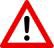 ALLEGATO “D” ALL’ISTANZA DEL SIG./SIG.RA	 NUCLEO FAMILIAREIl richiedente svolge altre attività lavorative non inquadrate?	SI      NO   Se “SI”, in quale settore?			 E con quali mansioni?		 Quanto guadagna? 			 Altri familiari svolgono attività lavorative non inquadrate?	SI    NO  Se “SI”, in quale settore?		 E con quali mansioni?	 Quanto guadagnano? 		RIEPILOGO REDDITI DEL NUCLEO FAMILIARERedditi Richiedente €		 Redditi Coniuge/Convivente €		 Redditi Figli €		 Redditi Altri €		 Totale mensile netto percepito 	Totale annuale lordo 	 DATI SULL’ABITAZIONE E SUI BENI DEL NUCLEO FAMILIAREIl nucleo familiare vive in abitazione: di proprietà:Anno di acquisto 	Valore dell’immobile € 	Indirizzo completo 	 in affitto:Durata del contratto dal 	al 	Canone mensile € 	È in fase di sfratto?	SI		NO	Data esecuzione	 Indichi la tipologia della residenza del suo nucleo familiare:Appartamento 	superficie mq 	Indipendente 	superficie mq 	 Lei o il Suo nucleo familiare siete proprietari di altri immobili e terreni?Se “Si”, dove? 	Tipo di proprietà 	valore 	% di proprietà 	ubicazione 	 Eventuali gravami (ipoteche, usofrutto…) 		Data 	FirmeRichiedente 	Cointestatario/i	Codebitore/i 	Terzi 	ALLEGATO “E” ALL’ISTANZA DEL SIG./SIG.RA	 SPESE FISSE PER LE ESIGENZE FAMILIARIQuali delle seguenti voci fanno parte dei costi fissi del suo nucleo familiare?ANALISI DEL BILANCIO FAMILIARE (MENSILE)Entrate: € 	Uscite: € 	Saldo attuale: € 	Note:Data 	FirmeRichiedente 	Cointestatario/i	Codebitore/i 	Terzi 	ALLEGATO “F” ALL’ISTANZA DEL SIG./SIG.RA	INFORMAZIONI GENERALI SUI DEBITIData 	FirmeRichiedente 	 Cointestatario/i Codebitore/i Terzi 	DEBITI VERSO LE BANCHEINDICARE SE PRESENTI IL MUTUO E/O LE TRATTENUTE IN BUSTA PAGAIstituto 							Tel. 				 Indirizzo 									Acceso il 	  Tipo 	Nr. Conto 			Importo iniziale € 	 Tasso interessi 			Durata 		Nr. Rate 		Nr. Rate residue 		 Nr. Rate arretrate		Importo mensile rata € 				Residuo debito 		 Ci sono procedure in corso?				SI    NO Se “Si”, di che tipo? 	Da quando è stato interrotto il pagamento regolare delle rate?	Totale mensile importo rate € 	Totale importo debito € 	SE LE BANCHE CREDITRICI SONO PIU’ DI UNA COMPILARE UNA SCHEDA PER BANCAData 	FirmeRichiedente 	Cointestatario/i	Codebitore/i 	Terzi 	DEBITI VERSO LE FINANZIARIEINDICARE SE PRESENTI LE TRATTENUTE IN BUSTA PAGASocietà 							Tel. 			  Indirizzo 									Acceso il 	 Tipo 	Nr. Conto 			Importo iniziale € 	  Tasso interessi 			Durata 		Nr. Rate 		Nr. Rate residue 		 Nr. Rate arretrate		Importo mensile rata € 				Residuo debito 		 Ci sono procedure in corso?				SI    NO Se “Si”, di che tipo? 	Da quando è stato interrotto il pagamento regolare delle rate?	Totale mensile importo rate € 	Totale importo debito € 	SE GLI ISTITUTI FINANZIARI CREDITORI SONO PIU’ DI UNO COMPILARE UNA SCHEDA PER ISTITUTOData 	FirmeRichiedente 	Cointestatario/i	Codebitore/i 	Terzi 	INFORMAZIONI COMPLEMENTARISi è rivolto ad altre Società, Associazioni o Fondazioni per chiedere un prestito?		SI   NO  Se “SI”, indichi quale e quanto (specificare l’anno) 			 La sua domanda è stata accolta?	SI     NO Se non è stata accolta indichi i motivi 	 Mancata capacità reddituale (capacità di rimborso)   Alto indebitamento complessivo	Altri motivi	ALTRI DEBITICreditore 				Tel. 			 Indirizzo del creditore 							  Acceso il 	Importo iniziale € 				Tasso interesse 		 Importo totale versato € 		Residuo debito € 			 Importo mensile rata € 							 Da quando e’ stato interrotto il pagamento regolare delle rate?					 In merito ai predetti debiti vi sono procedure in corso?		SI			NOSe ha/avete risposto “SI”: che tipo di procedure sono in corso?	COMPILARE UNA SCHEDA PER CREDITOREData 	Totale mensile importo rate € 	Totale importo debito € 	FirmeRichiedente 	Cointestatario/i	Codebitore/i 	Terzi 	RIEPILOGO TOTALE DEI DEBITIIndichi per quali motivi sono stati richiesti:  Abitazione:  Esigenze familiari:  Auto propria:Acquisto in contanti 	Acquisto in contanti più rate 		Nuova 	Usata  Marca		Cilindrata					 Modello			Anno 		  Spese mediche:Chirurgiche    Dentali     Per terapie     Lunga malattia Medicina preventiva    Proprie     Nucleo familiare Altre cause di spese: 		Attività lavorativa:Attrezzature 	Mobili 	Macchinari 	Utensili 	Veicoli 	Copertura altri debiti:Banche 	Soc. Finanziarie 	Datore di lavoro 	Familiare/Parenti 	Amici/Conoscenti Data 	FirmeRichiedente 			 Cointestatario/i			 Codebitore/i 		 Terzi 	ALLEGATO “G” ALL’ISTANZA DEL SIG./SIG.RA	DESCRIZIONE PASSIVITA’ DEL DEBITOREIl sottoscritto 	nato a 		il 		 Residente in Via 		Comune 		( ), consapevole delle responsabilità penali derivanti da dichiarazioni false o mendaci, ai sensi dell’art. 76 del DPR 28 Dicembre 200, n.445, sotto la propria responsabilità, dichiara che a tutt’oggi nei confronti dei seguenti soggetti risulta la seguente situazione debitoria:Data 	FirmeRichiedente 	Cointestatario/i	Codebitore/i 	Terzi 	ALLEGATO “H” ALL’ISTANZA DEL SIG./SIG.RA	RIEPILOGO DELLA SITUAZIONE CREDITORIA E DELL’ATTIVO DEL DEBITOREIl sottoscritto 	nato a 		il 		 Residente in Via 		Comune 		( ), consapevole delle responsabilità penali derivanti da dichiarazioni false o mendaci, ai sensi dell’art. 76 del DPR 28 Dicembre 200, n.445, sotto la propria responsabilità, dichiara che a tutt’oggi nei confronti dei seguenti Enti/clienti risulta la seguente situazione creditoria e dell’attivo:Data 	FirmeRichiedente 	Cointestatario/i - Codebitore/i 	Terzi 	ALLEGATO “I” ALL’ISTANZA DEL SIG./SIG.RA	CREDITI E ATTIVO - DETTAGLIOAttualmente è intestatario o cointestatario di:Ha contratto polizze assicurative?	SI 	NO (escluse polizze veicoli)Se “Si”, sono attualmente in essere?	SI 	NO Quali ha scelto tra queste? Polizza medico/sanitaria	 Polizza vita/infortuni (beneficiari gli eredi) Polizza vita/Infortuni (beneficiarie altre persone diverse dagli eredi)	 Sull’abitazione di proprietàAltre (specificare) 			 Attualmente vanta altri crediti?	SI 	NO Se “SI”, specificare:Se ha/avete risposto “SI” :N.B. Gli scriventi assumono tutte le responsabilità in merito alla veridicità dei dati forniti.Data 		  							Firme			Richiedente                                                        Cointestatario/i 	Codebitore/i 	Terzi 	ALLEGATO “L” ALL’ISTANZA DEL SIG./SIG.RA	DOMANDE SULL’AZIENDA (campi obbligatori):ALTRE DOMANDE:Che fatturato ha la sua azienda/attività alla data dell’ultimo bilancio?	Fino a € 100.000,00	Da € 100.000,00 a € 500.000,00	Da € 500.000,00 a 1.000.000,00	Oltre € 1.000.000,00Degli ultimi 3 bilanci di esercizio 2 risultano in utile?	SI	NOPer i prestiti ottenuti da soggetti non autorizzati che tasso d’interesse ha dovuto pagare?Che forme di garanzia ha fornito per tali prestiti?Come sono concordate le restituzioni delle somme ricevute in prestito?Ha attualmente una situazione di esposizione debitoria nei confronti di istituti di credito? SI	 NOHa in corso procedure concorsuali? SI	 NOHa procedure di pignoramento in corso? SI	 NOHa i beni ipotecati? SI	 NOData __________________________						Firma								Richiedente                                                             ALLEGATO “M” ALL’ISTANZA DEL SIG./SIG.RA	RACCOLTA DATI SITUAZIONE DEL SOVRAINDEBITAMENTORichiedente: 							 TITOLARE 	/	AMMINISTRATORE 	/	SOCIO 	/	FIDEIUSSORE/I SOCIO/I NON FIDEIUSSORE/I 	Cointestatario/i 	Firma 	Firma 	Luogo e data di presentazione: 	Stato civileConiugato/a	Divorziato	Celibe/Nubile	Convivente	Vedovo/a	Separato/a	Comunione de beniSI	NO	Coniuge a caricoSI	NO	Altri familiari(nome e cognome)Luogo e data di nascitaStudenteLavoratoreA caricoStato civileConiugato/a	Divorziato	Celibe/Nubile	Convivente	Vedovo/a	Separato/a	Comunione de beniSI	NO	Coniuge a caricoSI	NO	Altri familiari(nome e cognome)Luogo e data di nascitaStudenteLavoratoreA caricoStato civileConiugato/a	Divorziato	Celibe/Nubile	Convivente	Vedovo/a	Separato/a	Comunione de beniSI	NO	Coniuge a caricoSI	NO	Altri familiari(nome e cognome)Luogo e data di nascitaStudenteLavoratoreA caricoA.MENSILEVitto€Carburante veicoli / abbonamenti trasporto pubblico€Luce / Gas / Telefono (mensile)€Scuola e Sport (mensa, ripetizioni)€Affitto / Rata Mutuo€Condominio€Garage autoveicoli€Tempo libero€Altro (Abbonamenti vari, spese periodiche diverse dalle precedenti, etc)€TOT. Mensile (A)€B.ANNUALEAssicurazioni varie (auto, moto, casa, personali)€Bolli veicoli€IMU e imposte e tasse€Spazzatura€Manutenzione veicoli (cambio gomme, tagliandi etc)€Vacanze€Scuole / Università (rette, libri, vacanze studio)€Mediche (farmaceutiche, dentali, oculistiche)€Altro €TOT. Annuale (B)€TOT. MENSILE (B¹) - calcola facendo (B) diviso 12€TOT. MENSILE (A+B¹)€Eventuali debiti presenti in busta paga:Eventuali debiti presenti in busta paga:Sono presenti delle trattenute sulle buste paga delSuo nucleo familiare?:Sono presenti delle trattenute sulle buste paga delSuo nucleo familiare?:SI  NO  Se ha risposto “SI” indicare il numero delle trattenuteSe ha risposto “SI” indicare il numero delle trattenute1  2  3  più di 3  Eventuali protesti:Lei sa cos’è un protesto?SI  NO  Ha mai subito protesti?SI  NO  Di che tipo?Cambiario  Assegni Entrambi  Quanti?Uno  Più di uno Ripetutamente  I componenti del suo attuale nucleo familiare hanno mai subito protesti?:I componenti del suo attuale nucleo familiare hanno mai subito protesti?:I componenti del suo attuale nucleo familiare hanno mai subito protesti?:I componenti del suo attuale nucleo familiare hanno mai subito protesti?:No, mai Si, una volta Si, diverse volte Si, ripetutamente Ha / Avete estinto i debiti relativamente ai protesti?Ha / Avete estinto i debiti relativamente ai protesti?SI  NO  Se ha / avete risposto “SI”:Se ha / avete risposto “SI”:Se ha / avete risposto “SI”:Se ha / avete risposto “SI”:Ha / Avete chiesto la riabilitazione?Ha / Avete chiesto la riabilitazione?SI  NO  Se ha risposto “SI” allegare documentazioneSe ha risposto “SI” allegare documentazioneIn caso di gestioni passate di attività commerciali:In caso di gestioni passate di attività commerciali:In caso di gestioni passate di attività commerciali:In caso di gestioni passate di attività commerciali:Ha / Avete dichiarato il fallimento? (Ditta commerciale)Ha / Avete dichiarato il fallimento? (Ditta commerciale)SI  NO  Rapporti con i creditori:Rapporti con i creditori:Rapporti con i creditori:Rapporti con i creditori:Come sono i rapporti con i suoi / vostri creditori?:Come sono i rapporti con i suoi / vostri creditori?:Come sono i rapporti con i suoi / vostri creditori?:Come sono i rapporti con i suoi / vostri creditori?:Buoni  Normali  Tesi  Ci sono azioni in corso per il recupero dei crediti?Ci sono azioni in corso per il recupero dei crediti?SI  NO  Se ha risposto “SI” indicare il tipo di azione intrapresa dal creditore:Se ha risposto “SI” indicare il tipo di azione intrapresa dal creditore:Se ha risposto “SI” indicare il tipo di azione intrapresa dal creditore:Se ha risposto “SI” indicare il tipo di azione intrapresa dal creditore:Recupero attraverso Società di recupero crediti Recupero attraverso Società di recupero crediti Decreto ingiuntivo Decreto ingiuntivo Atto di pignoramento immobiliare Atto di pignoramento immobiliare Atto di pignoramento della busta paga Atto di pignoramento della busta paga 	Con le banchePer l’importo residuo totale di €Debito contratto il	Con le società finanziariePer l’importo residuo totale di €Debito contratto il	UsuraiPer l’importo residuo totale di €Debito contratto il	Con il datore di lavoroPer l’importo residuo totale di €Debito contratto il	Con i familiari/parenti/amiciPer l’importo residuo totale di €Debito contratto il	Con fornitoriPer l’importo residuo totale di €Debito contratto il	Tasse e imposte variePer l’importo residuo totale di €Debito contratto il	Contributi INPSPer l’importo residuo totale di €Debito contratto il	AffittiPer l’importo residuo totale di €Debito contratto il	Bollette luce, gas, telefonoPer l’importo residuo totale di €Debito contratto il	AltroPer l’importo residuo totale di €Debito contratto ilTotale debito€Acquisto Costruzione Ristrutturazione Arredamento Abitazione figli Cerimonie figli Studio figli Auto/Motocicli Vacanze SOGGETTISINOAgenzia delle entrate Debiti d’imposta Sanzioni TributarieEccedenze (ad es. assegno familiare ricevuto ingiustamente)AssicurazioniPremio assicurativo Diritti di regressoAvvocatiBancheConto corrente bancario Fidi, crediti, prestitiCarta bancomato o carta di credito FideiussoniMutuiBeneficiario/i assegno di mantenimento (alimenti)FigliEx moglie/maritoCase editriciCause pendenti (esistenza)Camera di Commercio (diritto annuale)Commercialisti e fiscalistiComuni Bollo auto IMURetta per la scuola materna Tasse per le acque di scaricoTassa rifiutiSOGGETTISINOCreditori privatiParenti/conoscentiDatori di lavoroAnticipo sullo stipendio Mutuo aziendaleDitta	di	vendita	per	corrispondenza,vendita su catalogoFideiussore/iFornitori variAcquisto merciArretrati nelle bollette per il consumo di elettricità, gas, riscaldamento, acqua, ecc…INPSMedicies. dentistaMutue sanitarie integrativees. C.a.m.p.a.LocatoriAffitto arretrato appartamento attuale Affitto arretrato appartamento precedenteSpese condominialiOspedaliTicketPolizia stradaleSanzioni-ammendeServizio di riscossioneImposte TasseDiritti SanzioniSocietà finanziariePrestitiCarte di credito Società di leasingTelefono Telefono fisso CellulareSpese internetTelevisioneCanone annuo RaiSocietà televisiva via cavo (ad. Es. Sky)TribunaleSanzioniSOGGETTISINOSpese giudizialiVarieCommercio al minuto Centro fitnessINAILFornitori vari MobilificioMediazione con il partner Risarcimento danniAltroSIAgenzia delle entrateRimborsi IrpefCrediti per imposte varieAssicurazioniRisarcimenti da sinistriAutoveicoli di proprietàBancheConto corrente bancario Carte credito prepagateDebitori privatiParenti/ConoscentiDepositi cauzionaliPartecipazioni societarieClienti variAcquisto merciArretrati nelle bollette per il consumo di elettricità, gas, riscaldamento, acqua, ecc…Immobili di proprietàIntervento TerziConto corrente bancario	Importo €Libretto di risparmio bancario	Importo €Conto corrente postale	Importo €Libretto di risparmio postale	Importo €Altro	Importo €Ha risparmi? Se “SI”, specificare natura, importo depositato e eventuali possibilità d’incassoImporto €TOTALE CREDITI FINANZIARIImporto €Soggetto debitorePossibilità di incassoImportiSI 	NO Se “Si”, quando?€SI 	NO Se “Si”, quando?€SI 	NO Se “Si”, quando?€Totale €TOTALE COMPLESSIVO DEI CREDITI€1.  In che forma opera la Sua attività?Ditta individuale S.p.A.S.a.s.Società cooperativa S.r.l.S.n.c. AltroDitta individuale S.p.A.S.a.s.Società cooperativa S.r.l.S.n.c. Altro2.  A quale categoria lavorativa appartiene?Agricoltura Artigianato CommercioIndustriaAgricoltura Artigianato CommercioIndustria3.  In quale settore lavorativo opera la Sua azienda?4. In quale area geografica esercita la propria attività lavorativa?5.  Quanti dipendenti ha la Sua attività?Meno di 15Da 15 a 50Da 50 a 100Oltre 100Meno di 15Da 15 a 50Da 50 a 100Oltre 1006.  Hai mai avuto difficoltà nell’accesso al credito?                SI                NO                SI                NO7.  Ha crediti non incassati o scaduti verso la PubblicaAmministrazione? Se “SI”, specificare ente:          SINOSINO